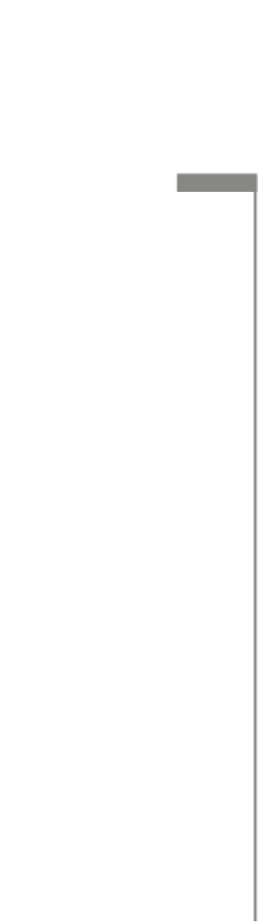 Institut klinické a experimentální medicíny,		státní příspěvková organizace, zřizovací listina č. j. 17268-II/2012 ze dne 29. 5. 2012se sídlem:			Vídeňská 1958/9, 140 21 Praha 4IČO:			000 23 001DIČ:			CZ 000 23 001bankovní spojení:	zastoupená 		MUDr. Alešem Hermanem, Ph.D., ředitelemdále jen „Objednatel“ na straně jednéaATELIER PENTA v.o.s.se sídlem:			Mrštíkova 1166/12, 586 01 JihlavaIČO:			479 16 621DIČ:			CZ 479 16 621bankovní spojení:	zapsaný v obchodním rejstříku vedeném KS v Brně, oddíl A, vložka 5134zastoupený		Ing. arch. Jaromírem Homolkou, CSc.dále jen „Zhotovitel“ na straně druhévzhledem k tomu, že Objednatel vyhlásil zadávací řízení podle zákona č. 137/2006 Sb., o veřejných zakázkách, ve znění pozdějších předpisů, týkající se nadlimitní veřejné zakázky na služby s názvem „IKEM – výstavba nových budov G1, G2 – zpracování projektové dokumentace“, ev. č. 528890 (dále jen „veřejná zakázka“), ana základě výsledků tohoto zadávacího řízení Objednatel rozhodl o přidělení této nadlimitní veřejné zakázky Zhotoviteli,uzavírají níže uvedeného dne, měsíce a roku tutosmlouvu o dílo (dále jen „Smlouva”)Předmět SmlouvyPředmětem této Smlouvy je závazek Zhotovitele provést pro Objednatele na svůj náklad a nebezpečí následující plnění:provedení potřebných průzkumů a měření,vyhotovení projektové dokumentace pro vydání společného územního rozhodnutí a stavebního povolení, výkon inženýrské činnosti za účelem projednání a zajištění vydání společného pravomocného územního rozhodnutí a stavebního povolení,vyhotovení projektové dokumentace pro provádění stavby,vyhotovení projektové dokumentace řešení interiéru (projektu interiéru),vyhotovení projektové dokumentace zdravotnické technologie (projektu zdravotnické technologie),vypracování plánu organizace výstavby s ohledem na jednotlivé etapy výstavby za provozu nemocnice. Hlavním úkolem je rozdělit výstavbu do takových etap, aby byly respektovány požadavky na provozuschopnost jednotlivých oddělení nemocnice.výkon autorského dozoru při provádění stavby,související plnění Zhotovitele, vyplývající ze Smlouvy a vyžadované Objednatelem, to vše v rozsahu nezbytném k realizaci výstavby nového pavilonu G1 a G2 v areálu IKEM v Praze 4 – Krč (dále též jen „stavba“).Předmět Smlouvy je dále blíže specifikován v přílohách této Smlouvy, zejména v Příloze č. 1 – Předmět plnění a v Příloze č. 2 – v Obchodních podmínkách.Objednatel disponuje předběžným vyjádřením příslušného stavebního úřadu, podle kterého bude umožněno vydání společného územního rozhodnutí a stavebního povolení stavby. Objednatel proto požaduje poskytování plnění Smlouvy Zhotovitelem s cílem vydání tohoto společného územního rozhodnutí a stavebního povolení stavby. Při plnění této části Smlouvy se přednostně využijí příslušná ustanovení Obchodních podmínek o projektové dokumentaci pro vydání společného územního rozhodnutí a stavebního povolení (společné řízení) a o výkonu inženýrské činnosti za účelem vydání společného územního rozhodnutí a stavebního povolení. Případné zvláštní samostatné zpracování dokumentace pro vydání územního rozhodnutí a pro vydání stavebního povolení nebude považováno za změnu předmětu plnění a bude bez vlivu na cenu. Práva a povinnosti smluvních stranPráva a povinnosti smluvních stran při plnění Smlouvy jsou vymezeny touto Smlouvou, zejména Obchodními podmínkami.Zhotovitel se zavazuje, že předmět Smlouvy bude realizován plně v souladu s platnými právními předpisy, jakož i v souladu se všemi normami obsahujícími technické specifikace a technická řešení, technické a technologické postupy nebo jiná určující kritéria k zajištění, že navržené materiály, výrobky, postupy a služby budou vyhovovat účelu stavby, které se předmět Smlouvy týká.Zhotovitel se zavazuje, že při plnění Smlouvy využije závěry studie stavby společností SANTIS a.s., se sídlem Brněnská 126/38, Žďár nad Sázavou, v prosinci 2015, která je Přílohou č. 3 Smlouvy. Podkladem pro zpracování profese ASŘ bude vycházet z materiálu „Dispečink ASŘTP, SŘTP Systémová koncepce a standardy, verze 5.0 z 03/2016“. Tento dokument tvoří Přílohu č. 4 Smlouvy.Zhotovitel se zavazuje, že při plnění Smlouvy bude plně respektovat Standardy výkresové dokumentace Objednatele, které tvoří Přílohu č. 5 Smlouvy.Zhotovitel se zavazuje, že při plnění Smlouvy dále využije všechny své odborné zkušenosti při realizací těch činností, které jsou součástí Smlouvy, resp. veřejné zakázky, avšak nejsou uvedeny v jejích zadávacích podmínkách, a které jsou zapotřebí k řádnému a kvalitnímu plnění této Smlouvy. Zhotovitel se zavazuje realizovat předmět Smlouvy s odbornou péčí, v rozsahu a kvalitě v souladu s touto Smlouvou a obecně závaznými právními předpisy.Zhotovitel se zavazuje uhradit objednateli do 14 dní poté, kdy k tomu bude objednatelem písemně vyzván, veškeré pokuty či další sankce, které byly objednateli vyměřeny pravomocným rozhodnutím orgánu veřejné správy v souvislosti s porušením povinností zhotovitele stanovených touto smlouvou či obecně závaznými právními předpisy, při provádění díla. Úhrada bude provedena na účet objednatele uvedený v písemné výzvě.Pro případ autorského dozoru se zhotovitel zavazuje po dobu účinnosti této smlouvy vykonávat autorský dozor při realizaci předmětné stavby v souladu se zákonem, touto smlouvou, dobrými mravy, účelem smlouvy, zájmy objednatele a dle pokynů, které jsou zhotoviteli známy nebo které musí znát.Zhotovitel je povinen postupovat při zařizování záležitostí autorského dozoru s odbornou péčí a chránit zájmy objednatele. Dále se zavazuje zachovat mlčenlivost o všech skutečnostech, které při plnění úkolů podle této smlouvy zjistí.Zhotovitel odpovídá objednateli za újmu, která objednateli vznikne při výkonu autorského dozoru při realizaci předmětné stavby, s výjimkou případů, kdy zhotovitel tuto újmu nemohl odvrátit ani při vynaložení veškeré odborné péče.Zhotovitel se zavazuje provádět autorský dozor dle této smlouvy osobně. Zhotovitel je oprávněn nechat se při výkonu autorského dozoru předmětné stavby zastoupit třetí osobou pouze po předchozím písemném souhlasu objednatele.  Doba plněníZhotovitel se touto Smlouvou zavazuje realizovat předmět Smlouvy v termínech určených v souladu s Přílohou č. 6 Smlouvy - Závazným harmonogramem plnění Smlouvy.Cena a platební podmínkyOceněný Rozpis nabídkové ceny za plnění Smlouvy, který byl součástí nabídky Zhotovitele na plnění veřejné zakázky, tvoří Přílohu č. 7 Smlouvy.Na základě Rozpisu nabídkové ceny bude cena za plnění Smlouvy určena následovně:Objednatel bude Zhotoviteli hradit cenu za zajištění dalších potřebných průzkumů dle pokynu Objednatele nad rozsah průzkumů a měření uvedených v Rozpisu nabídkové ceny, vždy pouze dle skutečného počtu odpracovaných hodin vynásobených hodinovou sazbu uvedenou v Rozpisu nabídkové ceny pro tuto činnost jako „cena za hodinu“. Počet hodin celkem či jiné údaje týkající se odhadovaného rozsahu těchto činností, jsou stanoveny pouze pro potřeby výpočtu nabídkové ceny v rámci zadávacího řízení na uzavření Smlouvy. Smluvní strany berou na vědomí a souhlasí s tím, že rozdíl mezi odhadovaným a skutečným rozsahem těchto činností nemá žádný vliv na výši hodinové sazby; aObjednatel bude Zhotoviteli hradit cenu za ostatní činnosti dle Smlouvy (tj. vyjma zajištění dalších potřebných průzkumů dle pokynu Objednatele nad rozsah průzkumů a měření uvedených v Rozpisu nabídkové ceny), za celkové ceny stanovené pro jednotlivé činnosti v Rozpisu nabídkové ceny. Smluvní strany berou na vědomí a souhlasí s tím, že pro určení ceny za tyto činnosti je rozhodná pouze celková cena za jednotlivé činnosti uvedená v Rozpisu nabídkové ceny, bez ohledu na Objednatelem nebo Zhotovitelem odhadovaný či skutečný počet odpracovaných hodin.Platební podmínky jsou uvedeny v Obchodních podmínkách.PojištěníMinimální hodnota pojistného plnění vyplývající z pojištění ve smyslu článku 16. obchodních podmínek: 50.000.000,- Kč.Seznam subdodavatelůSeznam subdodavatelů Zhotovitele, obsažený v nabídce na plnění veřejné zakázky, tvoří Přílohu č. 8 Smlouvy.Kontaktní a kvalifikované osobyOprávněni k jednáním ve věcech realizace této Smlouvy a kontaktními osobami ve smyslu článku 2. obchodních podmínek jsou za Objednatele:ve věcech technických: ve věcech ekonomických a finančních: Oprávněni k jednáním ve věcech realizace této Smlouvy a kontaktními osobami ve smyslu článku 2. obchodních podmínek jsou za Zhotovitele:ve věcech smluvních: ve věcech technických: ve věcech ekonomických a finančních: Odborně kvalifikovanými osobami ve smyslu kvalifikační a zadávací dokumentace a ve smyslu článku 10. odst. 10.6. Obchodních podmínek jsou za Zhotovitele:	vedoucí projektu – hlavní inženýr projektu (HIP)	projektant elektroinstalace 	zpracovatel části projektu zdravotnické technologie – technologgeologZáměna kvalifikovaných osob je možná pouze po předchozím písemném souhlasu Objednatele. Kvalifikované osoby mohou být nahrazené pouze osobami se stejnou nebo vyšší kvalifikací. Závěrečná ustanoveníNení-li některá otázka řešena touto Smlouvou a jejími přílohami, platí pro vztahy smluvních stran podmínky a požadavky obsažené v zadávacích podmínkách zadávacího řízení veřejné zakázky a v občanském zákoníku.Veškeré změny a doplňky této Smlouvy mohou být provedeny pouze po dosažení úplného konsenzu na obsahu změny či doplňku, a to písemným dodatkem k této Smlouvě podepsaným osobami oprávněnými zastupovat Smluvní strany. Smluvní strany tedy vylučují možnost uzavření dodatku bez ujednání o veškerých náležitostí dle § 1726 obč. zák. Smluvní strany rovněž vylučují použití ustanovení § 1740 odst. 3 a ustanovení § 1757 odst. 2 obč. zák.Zhotovitel  tímto výslovně prohlašuje, že v souladu s ustanovením § 1765 odst. 2 obč. zák. na sebe bere nebezpečí změny okolností.Tato Smlouva nabývá účinnosti dnem jejího podpisu oběma smluvními stranami. Tato Smlouva a závazkový vztah z ní vyplývající se řídí právním řádem České republiky. Smluvní strany výslovně vylučují použití § 1728 a § 1729 občanského zákoníku. Ve vztazích mezi stranami vyplývajících z této Smlouvy nemá obchodní zvyklost přednost před ustanoveními zákona, jež nemají donucující účinky.Smluvní strany souhlasí s uveřejněním této Smlouvy, jakož i s uveřejněním dalších aspektů tohoto smluvního vztahu na profilu zadavatele.Smlouva se vyhotovuje ve třech stejnopisech s platností originálu, z nichž Objednatel obdrží dva a Zhotovitel jeden.Nedílnou součást Smlouvy tvoří:Příloha č. 1 – Předmět plnění.Příloha č. 2 - Obchodní podmínky. Příloha č. 3 – Studie stavby společnosti SANTIS a.s. Příloha č. 4 – Materiál „Dispečink ASŘTP, SŘTP Systémová koncepce a standardy, verze 5.0 z 03/2016“.Příloha č. 5 - Standardy výkresové dokumentace Objednatele.Příloha č. 6 – Závazný harmonogram plnění Smlouvy.Příloha č. 7 – Rozpis nabídkové ceny.Příloha č. 8 – Seznam subdodavatelů Zhotovitele.Každá ze smluvních stran prohlašuje, že Smlouvu uzavírá svobodně a vážně, že považuje obsah Smlouvy za určitý a srozumitelný a že jsou jí známy všechny skutečnosti, jež jsou pro uzavření této Smlouvy rozhodující.	V Praze dne 30.1.2017	V Praze dne 10. ledna 2017______________________________________________________________________Institut klinické a experimentální medicínyMUDr. Aleš Herman, Ph.D.ředitelATELIER PENTA v.o.s.Ing. arch. Jaromír Homolka, CSc.jednatel